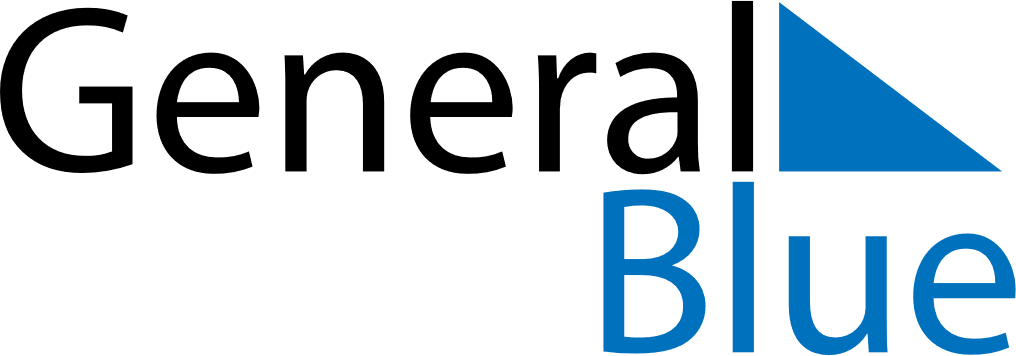 October 2019October 2019October 2019CanadaCanadaSUNMONTUEWEDTHUFRISAT12345678910111213141516171819Thanksgiving202122232425262728293031